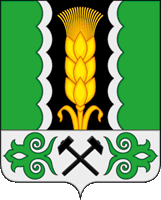 Российская ФедерацияАдминистрация Краснопольского сельсоветаАлтайского районаРеспублики ХакасияПОСТАНОВЛЕНИЕ29.09.2022		            	   с. Краснополье                                                № 32Об утверждении муниципальной программы «Благоустройство территории Краснопольского сельсовета на 2023 – 2027 годы»В целях комплексного развития территории муниципального образования Краснопольский сельсовет, создания удобной и привлекательной среды села, повышения эффективности использования бюджетных средств и внебюджетных источников финансирования, руководствуясь Федеральным Законом № 131-ФЗ от 06.10.2003 «Об общих принципах организации местного самоуправления в Российской Федерации», Бюджетным кодексом Российской Федерации, Уставом муниципального образования Краснопольский  сельсовет, администрация Краснопольского сельсовета,ПОСТАНОВЛЯЕТ:1. Утвердить муниципальную программу «Благоустройство территории Краснопольского сельсовета на 2023 – 2027 годы» (приложение).2. Установить, что в ходе реализации программы «Благоустройство территории Краснопольского сельсовета на 2023 – 2027 годы», мероприятия, объемы и источники финансирования мероприятий подлежат корректировке и учитываются при формировании проекта местного бюджета на соответствующий финансовый год, а также при внесении изменений в бюджет соответствующих изменений.3. Настоящее постановление подлежит официальному опубликованию (обнародованию) и вступает силу с 01.01.2023 года.4.   Контроль за исполнением данного постановления оставляю за собой. Глава Краснопольского сельсовета			                            З.М. Кузнецова                                                                                                        Приложение                                                                                      к постановлению администрации                                                                                       Краснопольского сельсовета от                                                                                                   29.09.2022 № 32МУНИЦИПАЛЬНАЯ ПРОГРАММА«БЛАГОУСТРОЙСТВО ТЕРРИТОРИИ КРАСНОПОЛЬСКОГО СЕЛЬСОВЕТА  НА 2023-2027 ГОДЫ»с. Краснополье                                                                         2022 г.СодержаниеПАСПОРТ ПРОГРАММЫ1. Характеристика проблемыБлагоустройство территорий поселения – важнейшая составная часть его развития и одна из приоритетных задач органов местного самоуправления.В настоящее время население Краснопольского сельсовета составляет 875 человек. На территории поселения находится 11объектов благоустройства, из них: детские и игровые площадки –2; хоккейная коробка-1; 2 - сельских дома культуры; места захоронения –4, памятник войнам ВОВ-2.Имеющиеся объекты благоустройства, расположенные на территории поселения, не обеспечивают растущие потребности и не удовлетворяют современным требованиям, предъявляемым к качеству среды проживания, а уровень их износа продолжает увеличиваться.Несмотря на предпринимаемые меры, растет количество несанкционированных свалок мусора и бытовых отходов, отдельные домовладения не ухожены. Недостаточно занимаются благоустройством и содержанием закрепленных территорий организации, расположенные на территориях населённых пунктов поселения. Эти проблемы не могут быть решены в пределах одного финансового года, поскольку требуют значительных бюджетных расходов, для их решения требуется участие не только органов местного самоуправления, но и органов государственной власти, привлечением населения, предприятий и организаций, наличия финансирования с привлечением источников всех уровней.Комплексное решение проблемы окажет положительный эффект на санитарно-эпидемиологическую обстановку, будет способствовать повышению уровня комфортного проживания населения.Цель и задачи ПрограммыЦелью Программы является: -Обеспечение безопасного проживания и жизнедеятельности населения: - создание комфортных условий проживания для населения, -обеспечение экологической безопасности, улучшение эстетического состояния объектов благоустройства -улучшение экологической ситуации на территории сельского поселения;-улучшение внешнего благоустройства, санитарного состояния каждого населенного пункта;Для достижения поставленных целей предполагается решить следующие задачи:-содержание памятников на территории сельского поселения;-организация взаимодействия между предприятиями, организациями и учреждениями при решении вопросов благоустройства территории поселения;-привлечение жителей к участию в решении проблем по благоустройству и санитарной очистке придомовых территорий;-повышение эффективности использования бюджетного   финансирования по данным направлениям.Срок реализации Программы: 2023 – 2027 годы. Перечень программных мероприятий4. Обоснование ресурсного обеспеченияБюджетные ассигнования, предусмотренные в плановом периоде 2023–2027 годов, могут быть уточнены при формировании проектов бюджета Краснопольского сельсовета.- Общий объем финансирования Программы составляет   5 625 тыс. рублей, из них:2023 г. –    1 125   тыс. рублей, 2024 г. –  1 125     тыс. рублей,2025 г. –  1 125     тыс. рублей,2026 г.-    1 125     тыс. рублей, 2027 г. –    1 125   тыс. рублей. .  5. Механизм реализации ПрограммыМуниципальным заказчиком Программы является Администрация Краснопольского сельсовета, в ходе реализации Программы осуществляет координацию деятельности по выполнению намеченных мероприятий. Исполнитель Программы ежеквартально собирает информацию об исполнении каждого мероприятия Программы и общем объеме фактически произведенных расходов всего по мероприятиям Программы и, в том числе, по источникам финансирования, осуществляет обобщение и подготовку информации о ходе реализации мероприятий Программы.Одним из основных элементов управления Программой является перечень мероприятий по ее реализации.Контроль реализации Программы осуществляют по итогам каждого года Администрация Краснопольского сельсовета и Совет депутатов Краснопольского сельсовета в соответствии с их полномочиями, установленными федеральным, республиканским законодательством, нормативно-правовыми актами органов местного самоуправления.Оценка эффективностиУспешное выполнение мероприятий программы позволит обеспечить:- улучшение экологической обстановки и создание среды, комфортной для проживания жителей поселения;- совершенствование эстетического состояния территории поселения;- увеличение площади благоустроенных зелёных насаждений в поселении; - организация санитарной очистки, сбора и вывоза твердых бытовых отходов на территории Краснопольского сельсовета;- определение перспективы улучшения благоустройства с. Краснополье,       д. Смирновка;- создание условий для работы и отдыха жителей поселения;1.Паспорт 3-42. Характеристика проблемы53.Цели и задачи программы54. Перечень программных мероприятий65. Обоснование ресурсного обеспечения66. Механизм реализации программы6-77. Оценка эффективности реализации программы7Наименование программыМуниципальная программа «Благоустройство территории Краснопольского сельсовета на 2023 – 2027 годы» (далее - Программа)Дата принятия решения о разработке программыРаспоряжение главы Краснопольского сельсовета  от 05.08.2022 № 26 «О создании рабочей группы по разработке муниципальной программы Благоустройство территории Краснопольского сельсовета на 2023-2027 годы».Муниципальный заказчик - координаторАдминистрация Краснопольского сельсовета,Муниципальный заказчикАдминистрация Краснопольского сельсоветаЦель -Обеспечение безопасного проживания и жизнедеятельности населения: - создание комфортных условий проживания для населения, -обеспечение экологической безопасности, улучшение эстетического состояния объектов благоустройства -улучшение экологической ситуации на территории сельского поселения;-улучшение внешнего вида поселения, санитарного состояния;Задачи-содержание памятников на территории сельского поселения;-организация взаимодействия между организациями и учреждениями при решении вопросов благоустройства территории поселения;-привлечение жителей к участию в решении проблем по благоустройству и санитарной очистке придомовых территорий;-повышение эффективности использования бюджетного                  финансирования по данным направлениям.Показатели результативности (целевые индикаторы) по годам1) увеличение площади цветочного оформления: 2023 год-5%, 2024 год-10%, 2025 год-15%, 2026 год-20%, 2027 год-25%.2) привлечения населения, предприятий и организаций, расположенных на территории поселения к работам по благоустройству: 2023 год-30%, 2024 год-35%, 2025 год-40%, 2026 год-45%, 2027 год-50%.3) уровень благоустроенности Краснопольского сельсовета: 2023 год-15%, 2024 год-15%, 2025 год-15%, 2026 год-18%, 2027 год-18%.4) улучшение экологического состояния окружающей природной среды: 2023 год-5%, 2024 год-10%, 2025 год-15%, 2026 год-20%, 2027 год-25%.Сроки реализации Программы2023-2027 годыОбъёмы и источники финансирования - Общий объем финансирования Программы составляет   5 625 тыс. рублей, из них:2023 г. – 1 125 тыс. рублей, 2024 г.–  1 125 тыс. рублей,2025 г. –  1 125 тыс. рублей,2026 г.- 1 125 тыс. рублей, 2027 г. – 1 125 тыс. рублей.  Ожидаемые и  конечные результаты от реализации программы - Повышение уровня благоустройства территории Краснопольского сельсовета;- Развитие положительных тенденций в создании благоприятной среды жизнедеятельности;- Повышение степени удовлетворенности населения уровнем благоустройства;- Улучшение санитарного и экологического состояния населенных пунктов;- Привлечение молодого поколения к участию по благоустройству населенных пунктов№п/пНаименованиемероприятияОбъемы финансирования,
(тыс. рублей)Объемы финансирования,
(тыс. рублей)Объемы финансирования,
(тыс. рублей)Объемы финансирования,
(тыс. рублей)Объемы финансирования,
(тыс. рублей)№п/пНаименованиемероприятияв том числе по годамв том числе по годамв том числе по годамв том числе по годамв том числе по годам№п/пНаименованиемероприятия202320242025202620271Содержание мест захоронения40,040,040,040,040,02Скашивание травы на территории поселения в весенне-летний период100,0100,0100,0100,0100,03Оплата услуг по поставке электроэнергии для уличного освещения200,0200,0200,0200,0200,04Содержание, ремонт, замена осветительных приборов и оборудования уличного освещения50,050,050,050,050,05Благоустройство территории700,0700,0700,0700,0700,06Установка дорожных знаков в соответствии с проектом организации дорожного движения на территории населенных пунктов сельского поселения25,025,025,025,025,07Выполнение дорожных работ, направленных на повышение безопасности дорожного движения(сезонное содержание дорог)10,010,010,010,010,0Итого1 1251 1251 1251 1251 125№п/пНаименование показателяЕд. изм. 2023 год2024 год2025 год2026 год2027 год1увеличение площади цветочного оформления;%5101520252привлечения населения, учреждений и организаций, расположенных на территории поселения к работам по благоустройству%30354045503уровень благоустроенности Краснопольского сельсовета%15151518184улучшение экологического состояния окружающей природной среды%510152025